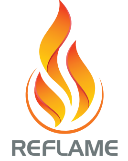 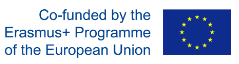 Reforming Foreign Languages in Academia in Montenegro(Re-FLAME) – CBHE 609778MONTHLY REPORTDecember 2020This part of the project implementation continued without the project coordinator. The procedure for appointment of a new coordinator from the University of Montenegro continued. Prof. dr Igor Lakić was appointed the coordinator of the ReFLAME project in the second half of December. However, this did not stop the implementation of the project due to the engagement of the whole project team. The tender procedures and issues related to public procurement were in the focus of the team. Tenders for procurement of literature and IT equipment were published at the end of the month. Two small procurements for printing services were concluded. Writing of the LSP textbooks also continued. WP2 – DEVELOPMENT: Updating syllabi2.1 Write brief development	- The work on this task was continued (via email communication and Zoom).WP3 – DEVELOPMENT: Procuring LSP textbooks and literature on applied linguistics and IT equipment3.1 Compiling a list of necessary LSP textbooks and literature on applied linguisticsPreparation of specifications for printing servicesInformation on the outcome of the simple procurement procedure received on December 18, 2020Agreement with the DPC Printing House and the KOMO Printing House concluded on December 24, 2020Preparation of the specifications and documents for the tender for procurement of books from all three Montenegrin universities, in cooperation with the Office for Public Procurement of the University of MontenegroPreparation of the specifications and documents for the tender for procurement of books from all three Montenegrin universities, in cooperation with the Office for Public Procurement of the University of MontenegroTenders for literature and IT equipment published on December 31, 2020 WP5 – DEVELOPMENT: LSP teaching materials5.2. Writing LSP textbooks.	- The work on writing nine LSP textbooks continued.WP7 – DISSEMINATION AND EXPLOITATION7.2 Create a logo, develop and maintain a websiteThe website was regularly maintained. 7.3 Advertise and promote the project	- The FB and Twitter pages were maintained.WP8 - MANAGEMENT 8.2 Perform overall management of the projectCoordination with the procurement office on the tendering procedure in order to overcome administrative obstacles in line with the new law regarding procurement of books and equipmentMeeting of the new coordinator Prof. dr Igor Lakić with the project team on December 28, 2020; informing the coordinator about the project, previous and forthcoming activities 8.4 Write monthly progress reports- The November report was adopted.- The December report was written.DisclaimerThis project has been funded with support from the European Commission. This publication [communication] reflects the views only of the author, and the Commission cannot be held responsible for any use which may be made of the information contained therein.